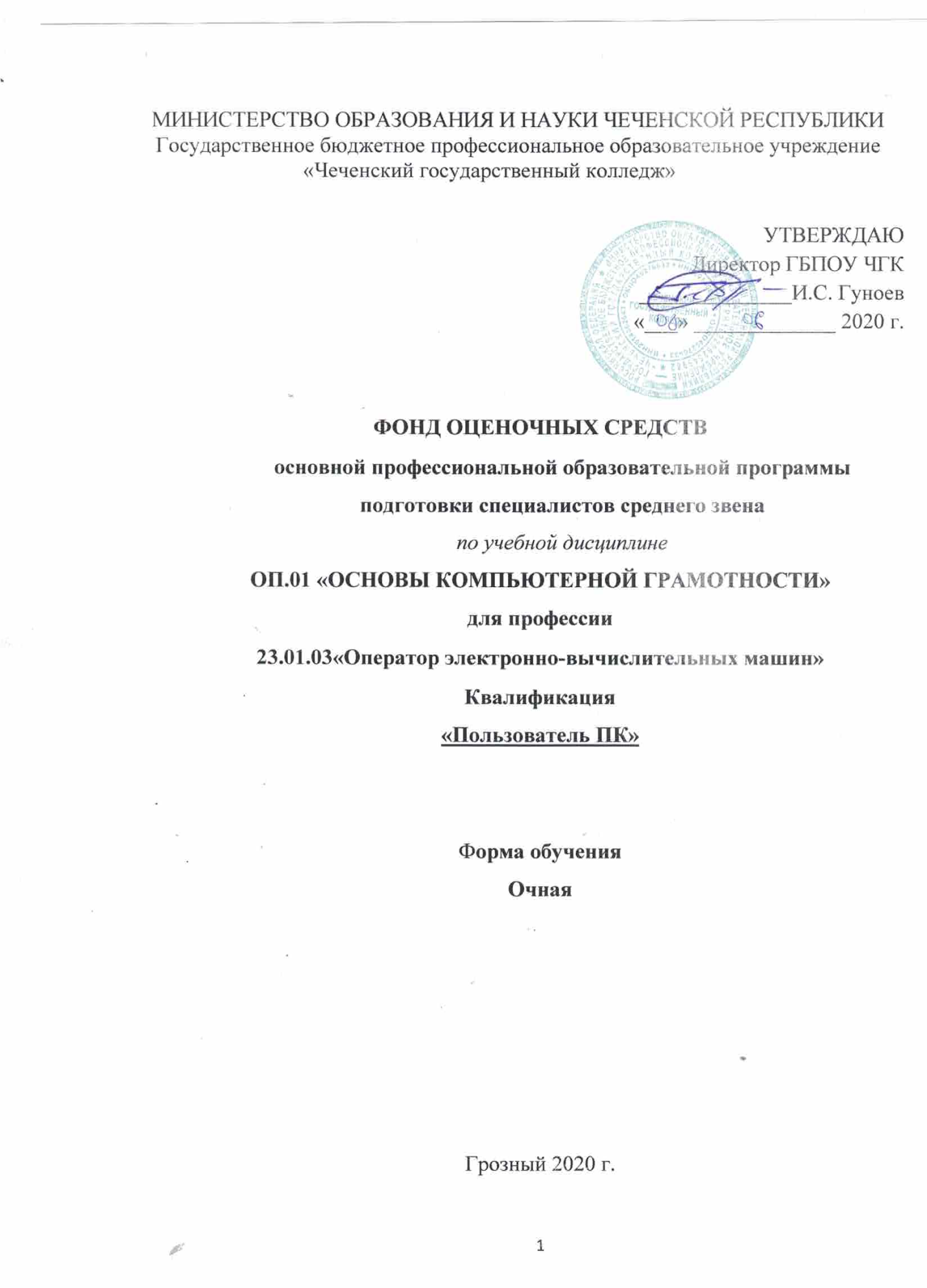 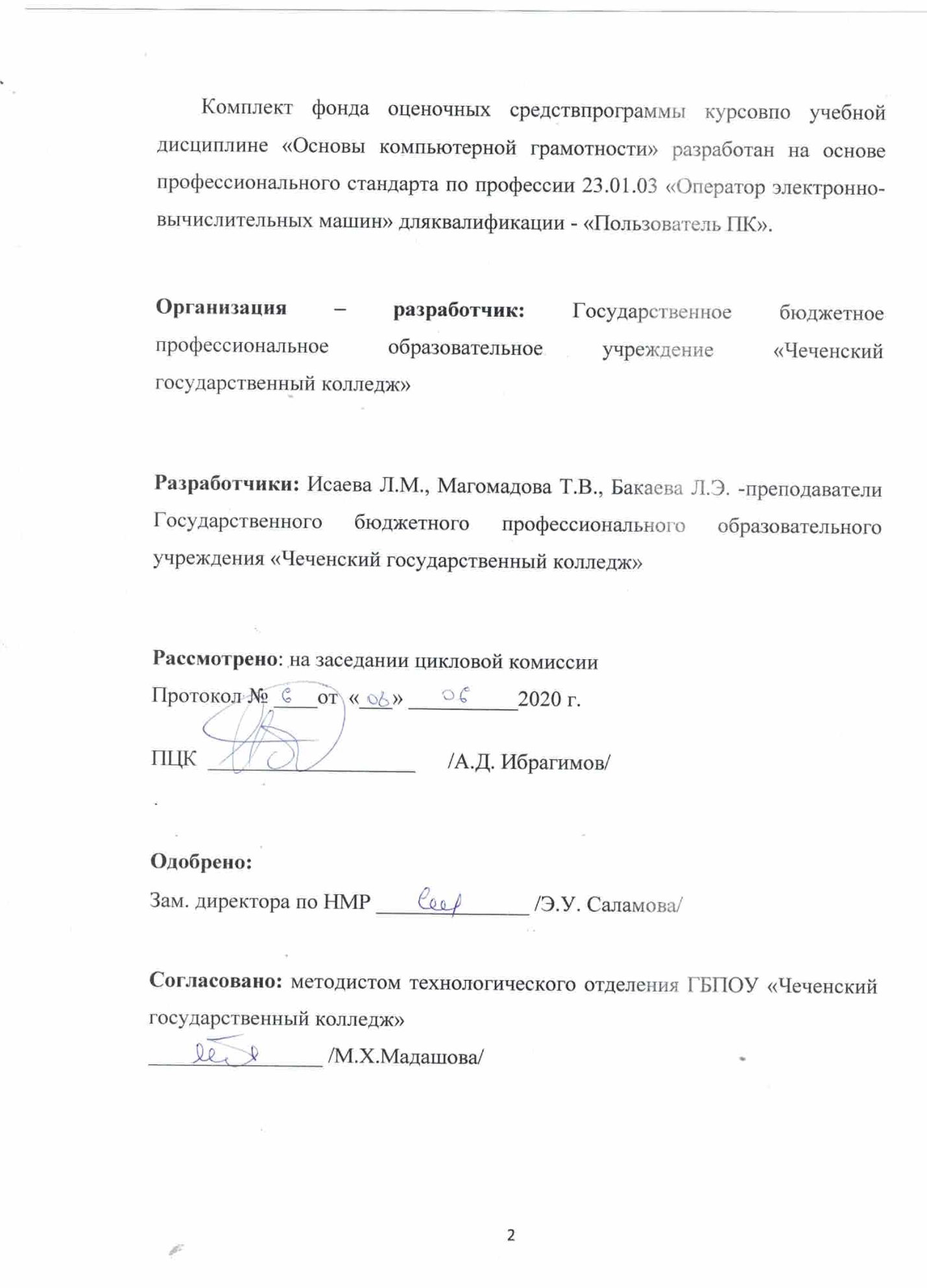 СОДЕРЖАНИЕ1.паспорт фонда оценочных средствФонд оценочных средств предназначен для проверки результатов освоения учебной дисциплины «Основы компьютерной грамотности»Фонд оценочных средств (ФОС) предназначен для контроля и оценки образовательных достижений обучающихся, освоивших программу учебной дисциплины ОП.01 «Основы компьютерной грамотности».  ФОС разработан в соответствии с рабочей программой для специальности среднего профессионального образования: по профессии 23.01.03 «Оператор электронно-вычислительных машин» дляквалификации - «Пользователь ПК».Фонд оценочных средств (ФОС) предназначен для контроля и оценки образовательных достижений обучающихся, освоивших программу учебной дисциплины ОП.01 «Основы компьютерной грамотности» и включает в себя оценочные средства для проведения текущего контроля, промежуточной аттестации в форме дифференцированного зачета/экзамена квалификационного.ФОРМЫ КОНТРОЛЯ И ОЦЕНИВАНИЯ ЭЛЕМЕНТОВ УЧЕБЕНОЙ ДИСЦИПЛИНЫФорма контроля и оценивания Промежуточная аттестация;Рубежный контроль;Текущий контроль;Практические работы;Дифференцированный зачет/экзамен комплексный.МАТЕРИАЛЬНО-ТЕХНИЧЕСКОЕ ОБЕСПЕЧЕНИЕ ПОДГОТОВКИ И ПРОВЕДЕНИЯ ПРОМЕЖУТОЧНОЙ ААТЕСТАЦИИКомпьютеры;Варианты тестов;Бланки ответов.2.РЕЗУЛЬТАТЫ ОСВОЕНИЯ ДИСЦИПЛИНЫ, ПОДЛЕЖАЩИЕ ПРОВЕРКЕРезультатом освоения учебной дисциплины является овладение обучающимися видом профессиональной деятельности:личностных:− чувство гордости и уважения к истории развития и достижениям отечественной информатики в мировой индустрии информационных технологий;− осознание своего места в информационном обществе;− готовность и способность к самостоятельной и ответственной творческой деятельности с использованием информационно-коммуникационных технологий;− умение использовать достижения современной информатики для повышения собственного интеллектуального развития в выбранной профессиональной деятельности, самостоятельно формировать новые для себя знания в профессиональной области, используя для этого доступные источники информации;− умение выстраивать конструктивные взаимоотношения в командной работе по решению общих задач, в том числе с использованием современных средств сетевых коммуникаций;− умение управлять своей познавательной деятельностью, проводить самооценку уровня собственного интеллектуального развития, в том числе с использованием современных электронных образовательных ресурсов;− умение выбирать грамотное поведение при использовании разнообразных средств информационно-коммуникационных технологий как в профессиональной деятельности, так и в быту;− готовность к продолжению образования и повышению квалификации в избранной профессиональной деятельности на основе развития личных информационно-коммуникационных компетенций;метапредметных:− умение определять цели, составлять планы деятельности и определять средства, необходимые для их реализации;− использование различных видов познавательной деятельности для решения информационных задач, применение основных методов познания (наблюдения, описания, измерения, эксперимента) для организации учебно-исследовательской и проектной деятельности с использованием информационно коммуникационных технологий;− использование различных информационных объектов, с которыми возникает необходимость сталкиваться в профессиональной сфере в изучении явлений и процессов;− использование различных источников информации, в том числе электронных библиотек, умение критически оценивать и интерпретировать информацию, получаемую из различных источников, в том числе из сети Интернет;− умение анализировать и представлять информацию, данную в электронных форматах на компьютере в различных видах;− умение использовать средства информационно-коммуникационных технологий в решении когнитивных, коммуникативных и организационных задач с соблюдением требований эргономики, техники безопасности, гигиены, ресурсосбережения, правовых и этических норм, норм информационной безопасности;− умение публично представлять результаты собственного исследования, вести дискуссии, доступно и гармонично сочетая содержание и формы представляемой информации средствами информационных и коммуникационных технологий;предметных:− сформированность представлений о роли информации и информационныхпроцессов в окружающем мире;− владение навыками алгоритмического мышления и понимание методов формального описания алгоритмов, владение знанием основных алгоритмических конструкций, умение анализировать алгоритмы;− использование готовых прикладных компьютерных программ по профилю подготовки;− владение способами представления, хранения и обработки данных на компьютере;− владение компьютерными средствами представления и анализа данных вэлектронных таблицах;− сформированность представлений о базах данных и простейших средствах управления ими;− сформированность представлений о компьютерно-математических моделях и необходимости анализа соответствия модели и моделируемого объекта (процесса);− владение типовыми приемами написания программы на алгоритмическом языке для решения стандартной задачи с использованием основных конструкций языка программирования;− сформированность базовых навыков и умений по соблюдению требований техники безопасности, гигиены и ресурсосбережения при работе со средствами информатизации;понимание основ правовых аспектов использования компьютерных программ и прав доступа к глобальным информационным сервисам;− применение на практике средств защиты информации от вредоносных программ, соблюдение правил личной безопасности и этики в работе с информацией и средствами коммуникаций в Интернете.3.ОЦЕНКА ОСВОЕНИЯ УЧЕБНОЙ ДИСЦИПЛИНЫПеречень вопросов для подготовки к дифференцированному зачетуТема 1.1. Основные этапы развития информационного общества.Тема 1.2. Правовые нормы, относящиеся к информации. Тема 2.1. Подходы к понятию информации и измерению информации. Универсальность дискретного (цифрового) представления информации.Кодирование информации. Языки.Системы счисления.Тема 2.2. Основные информационные процессы и их реализация с помощью компьютеров: обработка, хранение, поиск и передачаинформации.Алгоритмы и способы их описания.Этапы решения задач с использованием компьютера: формализация, программирование, тестирование.Хранение информационных объектов различных видов на разных цифровых носителях.Определение объемов различных носителей информации.Архив информации.Тема 2.3. Управление процессами.Управление процессами.Представление об автоматизированных системах управления в социально-экономической сфере деятельности.Представление о робототехнических системах.Тема 3.1. Архитектура компьютеров.Архитектура компьютеров. Основные характеристики компьютеров.Многообразие компьютеров.Перспективные направления развития компьютеров.Многообразие внешних устройств, подключаемых к компьютеру.Виды программного обеспечения компьютеров.Прикладное, системное программное обеспечение.Системы программирования.Графический интерфейс Windows.Программные средства создания информационных объектов.Примеры использования компьютерного рабочего места в соответствии с целями его использования для различных направлений профессиональной деятельности.Тема 3.2. Объединение компьютеров в локальную сеть.Объединение компьютеров в локальную сеть.Организация работы пользователей в локальных компьютерных сетях.Программное и аппаратное обеспечение компьютерных сетей.Тема 3.3. Безопасность, гигиена, эргономика, ресурсосбережение.Безопасность, гигиена, эргономика, ресурсосбережение.Защита информации.Антивирусная защита.Тема 4.1. Понятие об информационных системах и автоматизации информационных процессов.Понятие об информационных системах и автоматизации информационных процессов.Возможности настольных издательских систем: создание, организация и основные способы преобразования (верстки) текста.Возможности динамических (электронных) таблиц.Математическая обработка числовых данных.Представление об организации баз данных и систем управления ими.Создание базы данных.Структура данных и система запросов на примерах баз данных различного назначения: юридических, библиотечных, налоговых, социальных, кадровых и др.Использование системы управления базами данных для выполнения учебных заданий из различных предметных областей.Представление о программных средах компьютерной графики, мультимедийных средах.Демонстрация систем автоматизированного проектирования и конструирования.Компоненты и обеспечение систем автоматизированного проектирования. Классификация.Тема 5.1. Представление о технических и программных средствах телекоммуникационных технологий.Представление о технических и программных средствах телекоммуникационных технологий.Интернет - технологии, способы и скоростные характеристики подключения, провайдер.Поиск информации с использованием компьютера.Программные поисковые сервисы.Использование ключевых слов, фраз для поиска информации.Комбинации условия поиска.Передача информации между компьютерами.Проводная и беспроводная связь.Методы создания и сопровождения сайта.Основные элементы web- ресурса.Тема 5.2. Возможности сетевого программного обеспечения.Возможности сетевого программного обеспечения для организации коллективной деятельности в глобальных и локальных компьютерных сетях.Электронная почта, чат.Видеоконференции.Интернет-телефония.Социальные сети.Этические нормы коммуникаций в Интернете.Интернет- журналы.Средства массовой информации.Тема 5.3. Примеры сетевых информационных систем для различных направлений профессиональной деятельности.Примеры сетевых информационных систем для различных направлений профессиональной деятельности.Системы электронных билетов, банковских расчетов.Регистрация автотранспорта, электронное голосование.Системы медицинского страхования.Дистанционное обучение и тестирование.4.ФОНД ОЦЕНОЧНЫХ СРЕДСТВ ДЛЯ ИТОГОВОЙ АТТЕСТАЦИИ ПО УЧЕБНОЙ ДИСЦИПЛИНЕВариант 1Тестовые задания1.Начало массового производства персональных компьютеров:а) 40-ые годыб) 50- ые годыв) 80-ые годыг) 90-ые годыв2.Программное средство защиты лицензионных программ от копирования:а) парольб) ключв) атрибут доступаг) код доступаб3.Чему равен 1 Кбайт:а) 1000 битб) 1000 байтв) 1024 битг) 1024 байтг4.Для представления информации в компьютере используется:а) аналоговый способ - бесконечное множество значенийб) дискретный способ – ограниченное количество состоянийв) цифровой сигналг) все перечисленноеб5.В автоматизированных системах управления сбор и обработка информации осуществляется:а) автоматическиб) человекомв) устройствомг) олуавтоматическиа6.Персональный компьютер - это?а) устройство для работы с текстовой информациейб) электронное устройство для обработки чиселв) электронное устройство для обработки информацииг) устройство для работы с графической информациейв7.Группа компьютеров, связанных каналами передачи информации и находящихся в пределах территории, ограниченной небольшими размерами:а) глобальная компьютерная сетьб) локальная компьютерная сетьв) электронная почтаг) региональная компьютерная сетьб8.Какие вирусы внедряются в загрузочный сектор диска или в сектор, содержащий программу загрузки системного диска?а) сетевыеб) загрузочныев) файловыег) макро - вирусыб9.База данных - это:а) совокупность данных, организованных по определенным правиламб) совокупность программ для хранения и обработки больших массивов информациив) интерфейс, поддерживающий наполнение и манипулирование даннымиг) определенная совокупность информацииа10.Как называются программы, позволяющие просматривать Web-страницы?а) адаптерыб) операционные системыв) браузерыг) трансляторыв11.Задан адрес электронной почты в сети Интернет: user_name@mtu-net.ru Какая часть адреса указывает на домен верхнего уровня?а) ruб) mtu-net.ruв) user_nameг) mtu-netа12.Интернет- сайты - это?а) наборы гипертекстов с гиперссылками, размещаемые на серверах и порталах в Интернетб) новейшие технологии публикации научной и учебной литературы в сети Интернетв) сайты, совмещенные с интерактивными форумами для общения и публикации сообщений и комментариев посетителей сайтов.г) организация, предоставляющая услуги доступа к ИнтернетуаБлок ВИнструкция по выполнению заданий № 13 – 22: в соответствующую строку бланка ответов запишите краткий ответ на вопрос, окончание предложения или пропущенные слова13. Установите соответствие: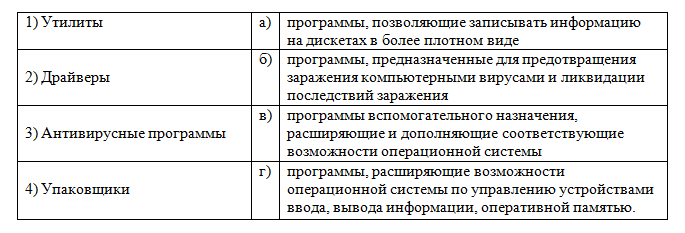 1-в2- г3-б4-а14. Как представлено число 82 в двоичной системе счисления?1010010215. Переведите двоичное число 110102 в десятичную систему счисления.26Вариант 21.Общим свойством машины Беббиджа и современного компьютера является способность обрабатывать:а) числовую информациюб) текстовую информациюв) звуковую информациюг) графическую информацию2.Объектом авторского права являются:а) только программыб) программы и базы данныхв) программы и другие файлы данныхг) только базы данных3.Чему равен 1 байт:а) 10 битб) 10 Кбайтв) 8 битг) 1 бод4. Сигнал называют дискретным, если:а) он может принимать конечное число конкретных значенийб) он непрерывно изменяется по амплитуде во временив) он несет текстовую информациюг) это цифровой сигнал5. В неавтоматических системах управления сбор и обработка информации осуществляется:а) автоматическиб) человекомв) полуавтоматическиг) устройством6. Архитектура компьютера - это?а) техническое описание деталей устройств компьютераб) описание устройств для ввода информациив) описание программного обеспечения для работы компьютераг) описание устройств для вывода информации7. Глобальная компьютерная сеть - это?а) информационная система с гиперсвязямиб) множество компьютеров, связанных каналами передачи информации и находящихся в пределах одного помещения, зданияв) система обмена информацией на определенную темуг) совокупность локальных сетей и компьютеров, расположенных на больших расстояниях и соединенные в единую систему8. Какие вирусы инфицируют исполняемые файла компьютера, имеющие расширения com и exe?а) сетевыеб) загрузочныев) файловыег) макро – вирусы9. Таблицы в базах данных предназначены:а) для хранения данных базыб) для ввода данных базы и их просмотрав) для автоматического выполнения группы командг) для выполнения сложных программных действий10. Что такое HTTP?а) сеть, объединяющая электронные доски объявленийб) протокол передачи гипертекстав) группа сообщений, посвященных определенной темег) компьютер, подключенный к сети11. Если при поиске информации вы не уверены в написании слова МЕДВЕДЬ, то какой вариант поиска подходит для данного случая?а) М*ДВЕДЬб) М ДВЕДЬв) М#ДВЕДЬг) М?ДВЕДЬСТР.1.паспорт фонда оценочных средств42.РЕЗУЛЬТАТЫ ОСВОЕНИЯ ДИСЦИПЛИНЫ, ПОДЛЕЖАЩИЕ ПРОВЕРКЕ 53.ОЦЕНКА ОСВОЕНИЯ УЧЕБНОЙ ДИСЦИПЛИНЫ84.ФОНД ОЦЕНОЧНЫХ СРЕДСТВ ДЛЯ ИТОГОВОЙ АТТЕСТАЦИИ ПО УЧЕБНОЙ ДИСЦИПЛИНЕ11КодНаименование общих компетенцийНаименование общих компетенцийОК 01.Выбирать способы решения задач профессиональной деятельности, применительно к различным контекстамВыбирать способы решения задач профессиональной деятельности, применительно к различным контекстамОК 02.Осуществлять поиск, анализ и интерпретацию информации, необходимой для выполнения задач профессиональной деятельностиОсуществлять поиск, анализ и интерпретацию информации, необходимой для выполнения задач профессиональной деятельностиОК 03.Планировать и реализовывать собственное профессиональное и личностное развитиеПланировать и реализовывать собственное профессиональное и личностное развитиеОК 04.Работать в коллективе и команде, эффективно взаимодействовать с коллегами, руководством, клиентамиРаботать в коллективе и команде, эффективно взаимодействовать с коллегами, руководством, клиентамиОК 05.Осуществлять устную и письменную коммуникацию на государственном языке с учетом особенностей социального и культурного контекстаОсуществлять устную и письменную коммуникацию на государственном языке с учетом особенностей социального и культурного контекстаОК 06.Проявлять гражданско-патриотическую позицию, демонстрировать осознанное поведение на основе общечеловеческих ценностейПроявлять гражданско-патриотическую позицию, демонстрировать осознанное поведение на основе общечеловеческих ценностейОК 07.Содействовать сохранению окружающей среды, ресурсосбережению, эффективно действовать в чрезвычайных ситуацияхСодействовать сохранению окружающей среды, ресурсосбережению, эффективно действовать в чрезвычайных ситуацияхОК 08.Использовать средства физической культуры для сохранения и укрепления здоровья в процессе профессиональной деятельности и поддержание необходимого уровня физической подготовленностиИспользовать средства физической культуры для сохранения и укрепления здоровья в процессе профессиональной деятельности и поддержание необходимого уровня физической подготовленностиОК 09.Использовать информационные технологии в профессиональной деятельностиИспользовать информационные технологии в профессиональной деятельностиОК 10.Пользоваться профессиональной документацией на государственном и иностранном языкеПользоваться профессиональной документацией на государственном и иностранном языкеОК 11.Планировать предпринимательскую деятельность в профессиональной сфереПланировать предпринимательскую деятельность в профессиональной сфереКодКодНаименование видов деятельности и профессиональных компетенцийПК 1.1ПК 1.1Осуществлять установку программного обеспечения. ПК 1.2ПК 1.2Проводить обработку данных в различных редакторахПК 1.3ПК 1.3Осуществлять ввод и вывод данных в различных редакторах